附件6：2019年“营动中国”全国青少年公益户外营地夏令营（湖北江夏站）方案组织机构指导单位：国家体育总局青少年体育司主办单位：国家体育总局登山运动管理中心中国登山协会武汉市体育局局承办单位：湖北探索者体育产业发展有限公司协办单位：武汉青营教育科技有限公司活动时间、地点、规模时间2019年7月21日至25日（21日报到，25日返程）地点武汉市江夏区红心研学实践教育营地规模 200名，8-12岁青少年活动内容户外知识及技能学习绳结学习、攀岩、丛林挑战等。国防教育类项目战场救护、避险自救等。手工类项目活字印刷、自制脸谱、陶艺制作等。自然教育类项目徒步定向、自制书签等。活动日程及各项目介绍具体见附6-2。表彰和奖励根据参加比赛项目的成绩，分名次或等次对代表队和个人给予表彰和奖励。评出在活动期间团结互助、顽强拼搏的队伍，颁发道德风尚奖。每一位参加夏令营并完成所有活动的营员都将获得参营证书。报名方式及报到要求报名方式报名参营的人员（本人或监护人）关注右侧“中国登山协会青少年委员会”微信公众号，点击“营动中国”-“夏令营报名”，根据提示完成报名。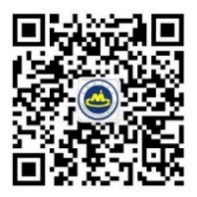 如参与活动人员发生变动，请在活动开始前至少10天与工作人员取得联系并确定最新名单，逾期不予处理。联系人：余婷  电  话：027-87868876、13343424346截止时间2019年7月15日报到要求报到时营员须向大会提交营员的健康证明（县级以上医院出具），未提交或不符者不允许参加本次夏令营。费用收费：1500元/人，由承办单位收取，包含活动期间食宿、交通、营服（2件）、帽子（1顶）、意外保险等。其他由于暑期天气炎热，请营员自备防暑、防晒、防蚊物品和换洗衣服。内服类药物，活动主办方一律不提供，营员自备。本解释权属“营动中国”全国青少年公益户外营地夏令营组委会。未尽事宜，另行通知。附6-1：日程安排附6-2：项目介绍附6-3：交通线路附6-1：2019年“营动中国”全国青少年公益户外营地夏令营（湖北江夏站）日程安排注：因为天气等原因，以上活动日程可能发生变化，以实际为准。附6-2：2019年“营动中国”全国青少年公益户外营地夏令营（湖北江夏站）项目介绍项目介绍一：户外技能项目设置绳结学习、攀岩、丛林挑战体验方法体验活动1：绳结学习——保证每个小朋友学会两个绳结，并现场检查。了解15个绳结的用途和打法。体验活动2：丛林挑战——营员在安全保护的前提下完成丛林项目的挑战，项目包括：独木桥，轮胎障碍，绳网等。体验活动3：攀树挑战——根据孩子们的年龄大小、身体素质能力，选择相应难度的线路攀爬，攀爬到顶、并拍响铃铛为挑战成功。项目介绍二：国防教育项目设置 战场救护、避险自救体验方法体验项目1:战场救护——学习急救知识，急救包扎、自救保护的险情处理。体验项目2：避险自救——学习地震避险，火灾逃生，反绑架劫持，教学与实战模拟相结合。项目介绍三：自然教育项目设置定向越野、书签制作体验方法体验项目1：定向越野——学习正确的使用指北针、地图进行定向活动，完成定向任务中的设置的任务挑战。体验项目2：制作书签——收集营地中的落叶和花瓣，完成手贴书签。项目介绍四：手工体验项目设置陶艺制作、自制脸谱、活字印刷体验方法体验活动1：陶艺制作——让学生了解陶艺历史的变迁，认识中国传统陶器文化的伟大成，了解陶艺常用工具学习基本制作步骤，掌握陶艺制作基本技巧和方法。 体验活动2：活字印刷与自制脸谱——了解四大发明之古代印刷术，学习方法并尝试活字印刷；         体验活动3：自制脸谱——了解中国脸谱的文化起源，了解脸谱不同色彩的含义，自制一副属于自己的脸谱。附6-3：2019年“营动中国”全国青少年公益户外营地夏令营（湖北江夏站）交通线路本次夏令营在武汉市江夏区红心研学实践教育营地，距机场和高铁站有一定距离，为此组委会安排接站服务，请根据接站时刻表提前安排行程，过时需自行前往，以下为接站时刻表和自行前往交通方式：接站时刻表备注：飞机建议购买发车时间前1小时抵达航班，高铁建议购买发车时间前半小时抵达车次，集合点另行通知。自行前往方式天河机场70公里打出租车约1小时30分钟（大约183元）到达营地。大巴时间约1小时40分钟到达营地。武汉火车站38公里打出租车约50分钟（大约90元）到达营地。大巴时间约1小时到达营地。武汉市区集合点约40公里打出租车约50小时（大约90元）到达营地。大巴时间约1小时到达营地。联系人姓  名：余婷  电  话：13343424346日期活动时间活动内容7月21日（星期日）12:30-14:30各站点营员集合7月21日（星期日）14:30-17:30到达营地、报道、服装领取办理入住，熟悉营地环境7月21日（星期日）17:30-20:30晚餐、洗澡、营地公约制定7月21日（星期日）21：30休息7月22日（星期一）07:00-08:30起床、洗漱、早餐7月22日（星期一）08:30-10:00开营仪式、授旗仪式、大合影7月22日（星期一）10:00-12:00团队组建、各小队营员破冰、各小队营地指导员与营员破冰7月22日（星期一）12:00-13:00午 餐7月22日（星期一）13:00-14:00午 休7月22日（星期一）14:00-17:30A组：户外技能  B组：国防教育C组：手工体验  D组：自然教育7月22日（星期一）17:30-19:30晚 餐、洗澡7月22日（星期一）19:30-20:30各小组指导员带领回顾总结辅导营员日记7月22日（星期一）20:30-21:00营员与家长电话时间7月22日（星期一）21：30熄灯就寝7月23日（星期二）07:00-08:30起床、洗漱、早餐7月23日（星期二）08:30-12:00A组：国防教育  B组：手工体验C组：自然教育  D组：户外技能7月23日（星期二）12:00-14:00午餐、休息7月23日（星期二）14:00-17:30A组：手工体验  B组：自然教育C组：户外技能  D组：国防教育7月23日（星期二）17:30-19:30晚餐、洗澡7月23日（星期二）19:30-20:30各小组指导员带领回顾总结、辅导营员日记7月23日（星期二）20:30-21:00营员与家长电话时间7月23日（星期二）21：30熄灯就寝7月24日（星期三）07:00-08:30起床、洗漱、早餐7月24日（星期三）08:30-12:00A组：自然教育  B组：户外技能C组：国防教育  D组：手工体验7月24日（星期三）12:00-14:00午餐、休息7月24日（星期三）14:00-15:30各小组指导员带领回顾总结辅导营员日记7月24日（星期三）15:30-17:00营员营火晚会节目排练7月24日（星期三）17:00-18:30晚餐、洗澡7月24日（星期三）19:00-21:00营火晚会7月24日（星期三）21：30休息7月25日（星期四）07:00-09:00退房、早餐7月25日（星期四）09:00-11:00结营仪式、颁发结营证书7月25日（星期四）11：30返程发车点发车时间联系人武汉天河机场12:30 谭玉林 15172361071武汉火车站12:45余  婷 15872425792武汉市区12:30吕  娜 18624935997